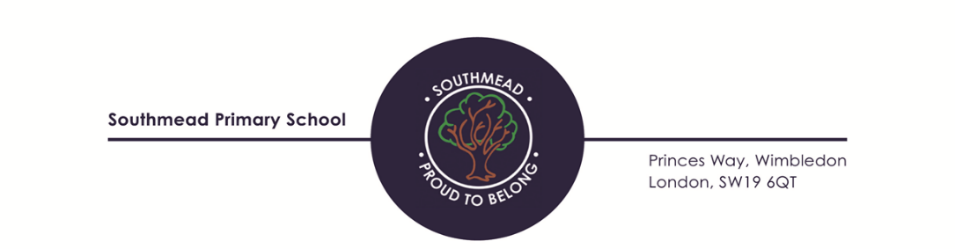 SENCO PERSON SPECIFICATIONQUALIFICATIONSDegree or equivalent.Qualified Teacher status.National Award for Special Educational Needs Coordination (NASENCO) Evidence of continuous professional development relevant to Special Educational Needs and Disability (primary age-range).EXPERIENCEExperience of identifying, providing, monitoring and evaluating teaching strategies for pupils with known barriers to learning.Extensive experience in managing EHCPs from consultation stage through to review.Strong knowledge and understanding of the Early Years Foundation Stage and the National Curriculum.Experience of setting targets and monitoring and evaluating and recording progress for pupils with additional needs and disabilities.Confidence with and awareness of the statutory requirements of the SEND Code of Practice.Confidence with data analysis to inform and review the deployment of resources.Highly successful experience of collaborative working and partnership liaison.KNOWLEDGEAble to establish effective systems to identify and meet the needs of pupils.Ensure that all systems are coordinated, evaluated and regularly reviewed.Knowledge and understanding of data analysis and the ability to use data to set targets for improvement.Up to date knowledge and understanding of educational innovations and SEND legislation.Knowledge of current safeguarding and child protection procedures.Experience in timetabling and logistics management.Experience of school self-review and securing SEND accreditation,SKILLS AND ABILITIESA robust yet child-centred approach to meeting the needs of pupils with complex needs.The ability to inspire, challenge, motivate and empower colleagues in a shared vision.The drive to investigate, resolve problems and make decisions.Excellent communication skills to a wide range of different audiences in various formats (verbal, written, using ICT as appropriate).The ability to communicate in a timely and clear manner.Insistence on accessible, effective and inspirational learning/working environments.Firm yet nurturing approaches to managing pupil discipline.Highly effective administrative and organisational skills.Time- management skills and the ability to work under pressure.The ability to work with a range of professionals to ensure the best outcomes for pupils with additional needs.Personal AttributesCommitment to developing SEND provision and meeting the needs of all pupils.The drive to maintain effective partnership working with other SENCOs.Commitment to their own professional development.Proactive and enthusiastic towards new ideas and challenges.An energetic, knowledgeable and positive presence.Excellent communication skills and the ability to listen.Trustworthiness and commitment to the school’s vision and success.